109學年中一負責打掃公共區域明細單(109.07.02版本)109學年中二負責打掃公共區域明細單(109.07.02版本)108學年中三負責打掃公共區域明細單(109.07.02版本)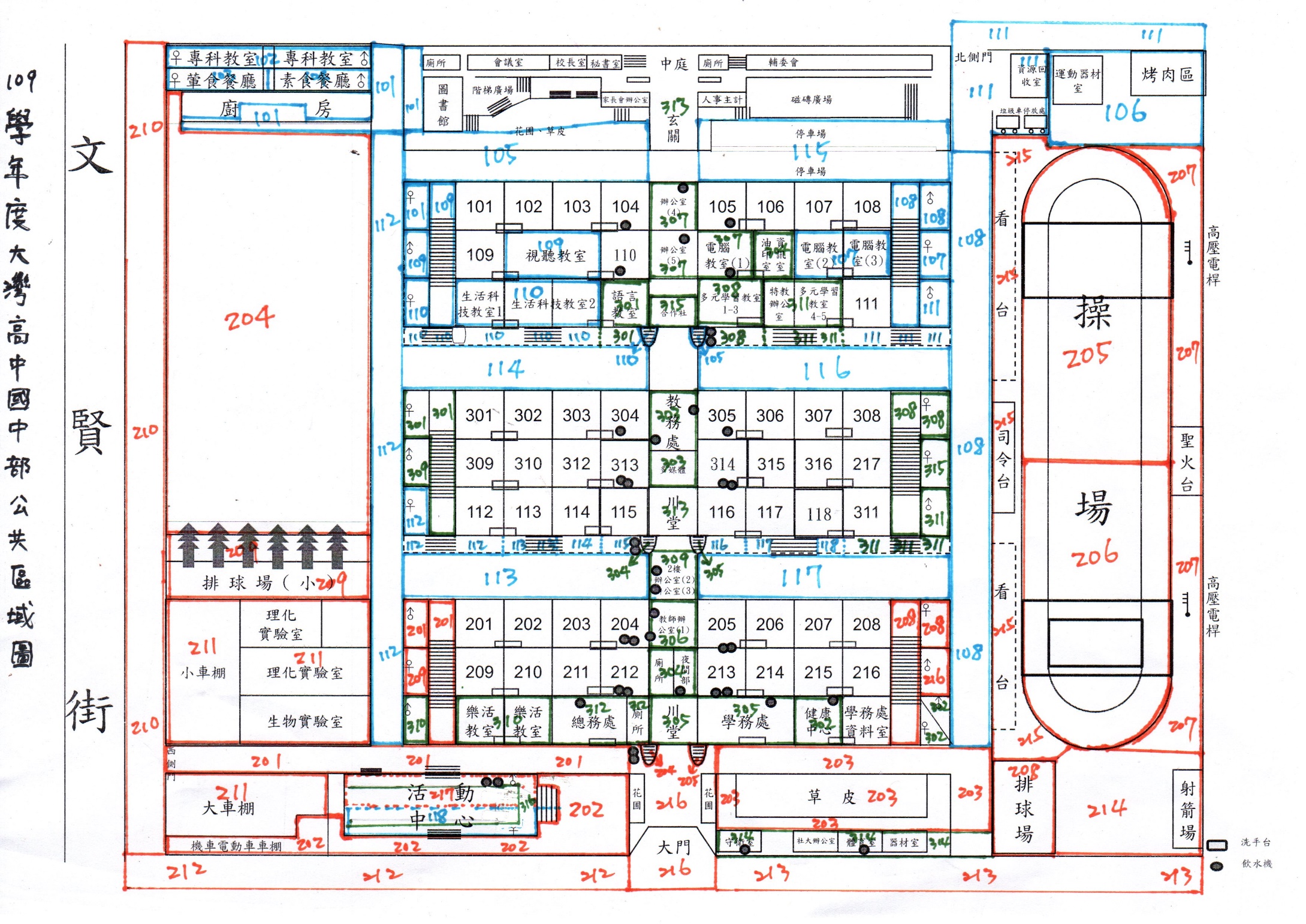 班級中一 公共區域範圍 (109.08.30~110.6.30)101C棟三樓西側女廁所(含外面走廊)。廚房一樓南側騎樓、走道與花台及東側平面(第四棟和廚房之間)之騎樓、草皮與廣場。102廚房上面3樓專科教室及走道、2樓-頂樓之樓梯及二間廁所（含外面走廊）103廚房上面2樓葷食餐廳(含外面走廊一半、1樓-2樓之樓梯、樓梯下方)、2樓女生廁所104廚房上面2樓素食餐廳、音樂教室(含外面走廊一半、1樓-2樓之樓梯、樓梯下方)及2樓男生廁所105圖書館前花圃及周圍一樓地面區域、第三棟大樓後面人行道及水溝(不含附近樓梯)。C棟B樓梯(一樓至頂樓)。105教室前飲水機。106操場北側跑道(不含)外面之區域（含爬竿區、運動器材區、烤肉區及運動器材室）。107C棟二樓東側女廁所、電腦教室(2)、電腦教室(3) (含外面走廊及洗手台) key請洽教務處。108C 棟三樓東側男廁所(含外面走廊)及C棟A樓梯(一樓至頂樓)。操場旁車道(從第一棟花圃到垃圾場圍牆邊)。109C棟二樓西側男廁所及視聽教室 (皆含外面走廊及洗手台) ，key請洽教務處。C棟D樓梯(一樓至頂樓)。110C棟一樓西側女廁所(含外面走廊、洗手台、前面花圃及水溝、花圃旁之小階梯、無障礙坡道)。生活科技教室1、生活科技教室2（含外面走廊、、花圃旁之小階梯、洗手台、前面花圃及水溝）。C棟C樓梯(一樓至頂樓)。111C棟一樓東側男廁所(含外面走廊、洗手台、前面和側面花圃、花圃旁之小階梯、水溝)、資源回收室（含垃圾車、廢棄場及回收室外之車道及廣場）、烤肉區到北側門牆外的柏油路(每週一、四、五早上派員撿人工垃圾、每週二早上掃落葉及垃圾)。112B棟一樓西側女廁所(含外面走廊、前面花圃、水溝花圃旁之小階梯)。籃球場旁風雨走廊(從第一棟前花圃到圖書館無障礙坡道旁)113A棟與B棟之間，靠近籃球場之空地、草皮、人行道、綠籬(包含A棟後面水溝) ，以籃球場旁風雨走廊為界線。114B棟與C棟之間，靠近籃球場之空地、草皮、人行道(包含第二棟後面水溝)，以籃球場旁風雨走廊為界線。115輔委會前平面停車場、花圃、綠籬(包含第三棟大樓後面水溝)。115教室前樓梯旁的茶水間及飲水機。116B棟與C棟之間，靠近操場之空地、草皮、人行道、綠籬(包含B棟後面水溝) ，以操場旁車道為界線。117A棟與B棟之間，靠近操場之空地、草皮、人行道、綠籬(包含A棟後面水溝) ，以操場旁車道為界線。118活動中心內部南半邊(靠近校外道路)一樓(包括玄關、女生廁所及前門騎樓及階梯)、舞台全部。班級中二 公共區域範圍(109.08.30~110.6.30)201A棟三樓西側男廁所(含外面走廊)及A棟D樓梯(一樓至頂樓)。總務處到西側門的車道及停車位 (從椰林大道邊到西側門，包含活動中心北側小階梯及車道旁水溝)。202活動中心外部四周圍(包含活動中心南側門外騎樓及階梯、南側水溝)及機車與電動車車棚。203A棟大樓學務處前之空地、草皮(包括草皮周圍之人行走道及車道)。204教室前飲水機。204大籃球場 (包含旁邊四周圍之人行走道、不含風雨走廊)的整理。廚房一樓西側籃球隊倉庫棚。A棟C樓梯(一樓至頂樓)。205操場跑道(含)以內區域一半(由司令台與聖火台連線，靠近資源回收室的一半，含草皮)。A棟B樓梯(一樓至頂樓)。206操場跑道(含)以內區域一半(由司令台與聖火台連線，靠近排球場那一半，含草皮)。205教室前飲水機。207聖火台兩側圍牆與跑道(不含)間之區域。208A棟三樓東側女廁所(含外面走廊)及A棟A樓梯(一樓至頂樓)。操場南側排球場。209A棟二樓西側女廁所(含外面走廊)；籃球場旁的小排球場(含排球場旁的座位區)。210籃球場旁圍牆外面的人行走道(由紅綠燈至廚房轉角處止，和馬路的交界處亦要打掃)。211科學大樓一、二、三樓內外(含一樓生物實驗室前面花圃、走廊)。小車棚及活動中心後方大腳踏車棚。212校門口外面右側圍牆外之人行走道(至車棚轉角處，走道和道路交界處亦要打掃)。213校門口外面左側圍牆外之人行走道(走道和道路交界處亦要打掃)。214操場南側跑道(不含)外面之區域（含射箭場、樹林區）。215司令台及其兩側看台(含司令台與看台間之區域、看台與跑道間之區域)。216A棟二樓東側男廁所(含外面走廊)、校門口外及校門口至A棟大樓間之椰林大道(紅色連鎖磚，包含綠籬花圃)。217活動中心內部北半邊(靠近校外道路)一樓(包括玄關、男生廁所及前門騎樓及階梯、飲水機、垃圾桶)。班級中三 公共區域範圍(109.08.30~110.6.30)301B棟三樓西側女廁所(含外面走廊)及B棟D樓梯(一樓至頂樓)。語言教室（含外面走廊、洗手台、前面花圃及水溝）。302A棟一樓東側男廁所及女廁所、學務處庫房外走廊(含外面走廊、前面花圃、水溝、旁側花圃)；健康中心(含飲水機、外面走廊、洗手台、前面花圃、水溝)。303教務處二、三樓(含飲水機、外面走廊及洗手台)，及教務處旁多媒體教室內外。304A棟2樓教職員工廁所(含外面走廊)夜間補校辦公室(含飲水機、外面走廊)。油印室與資訊室(含飲水機、外面走廊及洗手台)。B棟C樓梯(一樓至頂樓)。305學務處、學務處旁會客室 (含飲水機、外面走廊、前面花圃、水溝)；川堂(由A棟至B棟，包含川堂旁之小花圃、小樓梯、無障礙坡道)。B棟B樓梯(一樓至頂樓)。306A棟與B棟間三樓教師辦公室(1) (含飲水機、周邊走廊及洗手台)。307C棟三樓辦公室（4）、辦公室（5）、C棟二樓電腦教室(1)，key請洽教務處。308B 棟三樓東側女廁所(含外面走廊)及B棟A樓梯(一樓至頂樓)。多元學習教室1~3(含洗手台、外面走廊、前面花圃、水溝)、多元教室1前樓梯旁的茶水間309B棟二樓西側男廁所(含外面走廊)、A棟與B棟間二樓教師辦公室(2)、(3)。310A棟一樓西側男廁所；樂活教室(含外面走廊、前面花圃)。 311B棟一樓東側男廁所(含外面走廊、前面花圃、水溝)；特教辦公室、多元學習教室4~5(含洗手台、外面走廊、前面花圃、水溝)、特教辦公室前之小階梯。312總務處、文書室(包含內部飲水機、外面走廊、洗手台、前面花圃、水溝)、A棟1樓教職員工廁所。廁所前樓梯旁茶水間及飲水機。313川堂 (從第B棟至高中部川堂樓梯間之磁磚區域、及緊鄰B、C、D 棟之小花圃、所有小樓梯)。第四棟兩條無障礙坡道、語言教室後面無障礙坡道。314守衛室、守衛室與社大辦中間的空地、體育組辦公室、器材室及2樓溫室(含上溫室之樓梯、樓梯間)。器材室到守衛室間和圍牆中間之車棚區域。315B棟二樓東側女廁所(含外面走廊)、及地下一樓合作社（含出入口及樓梯)316活動中心二樓、四支樓梯及2樓哺集乳室(鑰匙請洽總務處)